Приложение 5.Домашнее задание: Задача на «4» Старожилы рассказывают, что чтобы измерить длину озера (расстояние АВ на рисунке) на местности провели прямою ВD, на ней выбрали точку C, из которой точка А видна под прямым углом, и отложили отрезок СD, равный отрезку ВC. Какое расстояние на местности надо измерить, чтобы узнать длину озера? Почему?   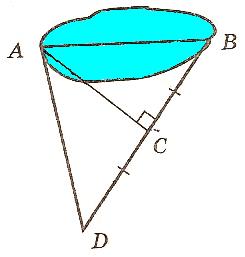 Задача на «5» 3) Жители трёх домов  (A, B. C), расположенных в вершинах равнобедренного прямоугольного треугольника хотят выкопать общий колодец с таким расчётом, чтобы он был одинаково удалён от всех домов. В каком месте надо копать?